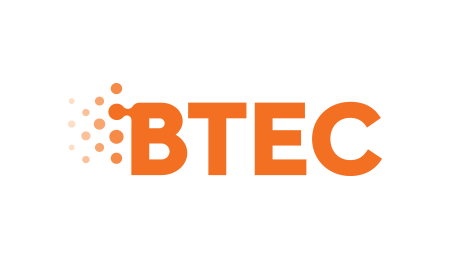 Health and Social Care Unit 14 Physiological Disorders and their CareConsent formI consent to my personal health information being used as a case study for the Unit 14 Physiological Disorders and their Care Assignment at Holy Cross College.I understand that my name will be changed, and my identity will be kept confidential.Signed _____________________________________* Date_________________________Name (Please print) _________________________________________________________ *Must be signed by a parent or legal guardian in the case of a child under age 18 or legal guardian in the case of an adult (if applicable).